Руцкая Людмила Александровна, учитель истории квалификационной категории «учитель-методист» государственного учреждения образования «Средняя школа № 148 г. Минска»Билет 6Практическое задание.Общественно-политическая жизнь в БССР во второй половине 1940-х – 1980-ые гг.Используя представленные материалы, ответьте на вопросы (выполните задания):В каком году был утвержден Государственный флаг БССР?Представьте в виде схемы особенности внутриполитической жизни в БССР во второй половине 1940-второй половине 1950-х гг. Какую роль играла Коммунистическая партия в общественно-политической жизни БССР во второй половине 1970-х – 1980-е гг.?Назовите общественные организации, которые участвовали в управлении государственными и общественными делами. Приведите примеры из представленных материалов. Государственные символы БССРИз Конституции БССР (1978 г.)Статья 1. Белорусская Советская Социалистическая Республика есть социалистическое общенародное государство, выражающее волю и интересы рабочих, крестьян и интеллигенции, трудящихся республики всех национальностей.Статья 2. Вся власть в Белорусской ССР принадлежит народу. Народ осуществляет государственную власть через Советы народных депутатов, составляющие политическую основу Белорусской ССР.Статья 6. Руководящей и направляющей силой советского общества, ядром его политической системы, государственных и общественных организаций является Коммунистическая партия Советского Союза. […].Вооруженная марксистско-ленинским учением, Коммунистическая партия определяет генеральную перспективу развития общества, линию внутренней и внешней политики СССР; руководит великой созидательной деятельностью советского народа, придает планомерный, научно обоснованный характер его борьбе за победу коммунизма.Статья 7. Профессиональные союзы, Всесоюзный Ленинский Коммунистический Союз Молодежи, кооперативные и другие общественные организации в соответствии со своими уставными задачами участвуют в управлении государственными и общественными делами, в решении политических, хозяйственных и социально-культурных вопросов.Статья 97. Высшим постоянно действующим органом государственной власти Белорусской ССР является Верховный Совет Белорусской ССР.Статья 115. Совет Министров Белорусской ССР - Правительство Белорусской ССР - является высшим исполнительным и распорядительным органом государственной власти Белорусской ССР.Статья 124. Органами государственной власти в областях, районах, городах, районах в городах, поселках, сельских населенных пунктах являются соответствующие Советы народных депутатов.III. Особенности послевоенной внутриполитической жизни в БССР. После победы над нацистской Германией возросло чувство собственного достоинства белорусского народа. Люди надеялись, что их роль в решении общественных дел увеличится. У населения возникали надежды на перемены в политической жизни. Однако для власти главным было сохранение той политической системы, которая сложилась в довоенные годы. Власть с определенным недоверием относилась к населению, проживавшему на оккупированной территории, а также к бывшим пленным, беженцам и переселенцам, которые возвращались на родину. Руководство страны считало, что гитлеровская пропаганда на оккупированной территории и среди тех, кто был вывезен в Германию, успела сформировать у части населения антисоветские настроения и недоверие к Коммунистической партии. Своеобразно складывалась послевоенная ситуация в западном регионе Беларуси. Здесь преобладали единоличные крестьянские хозяйства, владельцев которых принудительно записывали в колхозы, что вызывало недовольство. Органами госбезопасности в 1947 г. был раскрыт ряд подпольных молодежных организаций на территории Западной Беларуси, участниками которых были в основном белорусские учителя и учащиеся. Они поднимали вопросы сохранения и развития родной культуры, языка. Деятельность этих организаций рассматривалась в то время как антисоветская, а их участники были осуждены.В послевоенные годы в БССР, как и во всем Советском Союзе, продолжались политические репрессии, существовал культ личности И. В. Сталина. Коммунистическая партия осуществляла как политические, так и административные функции. Первым секретарем Центрального комитета Коммунистической партии (большевиков) Беларуси в 1938—1947 гг. был Пантелеймон Кондратьевич Пономаренко. Структурными элементами общественно-политической системы того времени являлись Советы депутатов трудящихся. Однако Советы полностью находились под контролем партии и реальной власти не имели. Выборы в Советы проводились на безальтернативной основе. Кандидаты, которых предлагали для избрания, предварительно утверждались партийными органами. Государственный флаг БССР в 1951— 1991 гг.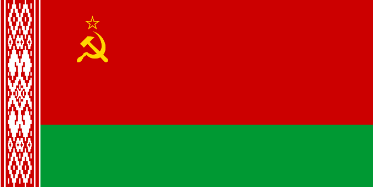 Фрагмент Государственного гимна БССР (1955–1991 гг.)Сл. М. Климковича, муз. Н. СоколовскогоМы, беларусы, з братняю Руссю Разам шукалі к шчасцю дарог.У бітвах за волю, у бітвах за долю З ёй здабылі мы сцяг перамог!Нас аб’яднала Леніна імя,Партыя к шчасцю вядзе нас у паход. Партыі слава! Слава Радзіме!Слава табе, беларускі народ!